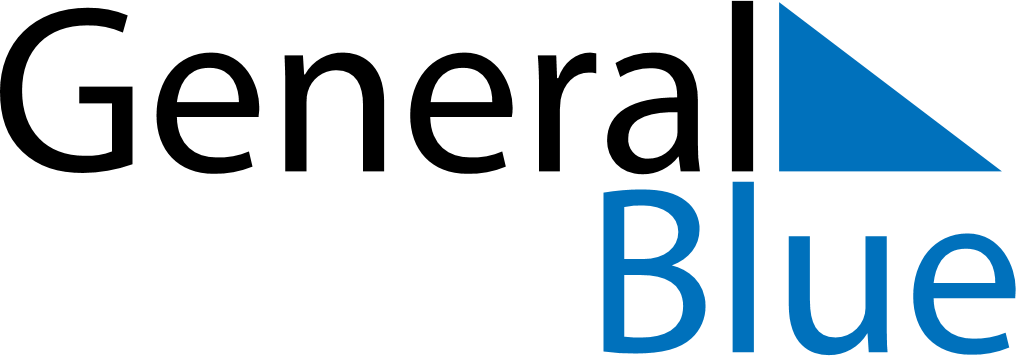 May 2021May 2021May 2021May 2021May 2021May 2021HungaryHungaryHungaryHungaryHungaryHungaryMondayTuesdayWednesdayThursdayFridaySaturdaySunday12Labour DayMother’s Day34567891011121314151617181920212223National Defense DayPentecost24252627282930Whit Monday31NOTES